 2023.3.31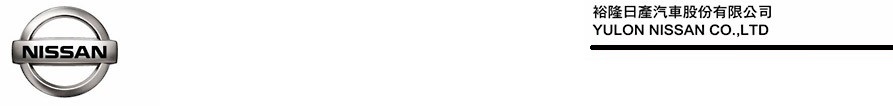 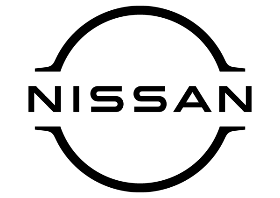 響應政府普發現金  「NISSAN 10倍普發 幸福加碼送」購車優惠限時推出入主即享普發金10倍放大  多項優惠總價值超過6萬元
	裕隆日產汽車為響應政府推出全民共享經濟成果普發現金政策，並實質回饋廣大支持愛護NISSAN的消費者，自4月1日起至4月28日止，限時推出「NISSAN 10倍普發 幸福加碼送」購車優惠專案，凡於優惠期間購買NISSAN國產全車系，即可享有普發金6千元升級2萬元配件金，加碼再贈「五夠省」保修護照、0利率分期貸款、68無限里程延長保固等超值購車優惠，總價值超過6萬元，更可享5萬元舊換新優先領，讓消費者幸福入主NISSAN優質車款(註1)。NISSAN響應全民共享普發現金政策  10倍放大超幸福	政府與全民共享經濟成果，推出普發現金6000元政策，裕隆日產為響應政府政策並感謝消費者長期支持與愛護，特別規劃「NISSAN 10倍普發 幸福加碼送」限時購車優惠，自4月1日起至4月28日止，入主NISSAN國產全車系，即可享普發金6千元升級2萬元配件金，加碼再贈價值1萬5千元「五夠省」保修護照，內容包含機油抵用劵、前檔鍍膜折價劵、鈑噴劵及代步車租車折價劵，同時提供0利率分期貸款專案，降低購車門檻，再送68無限里程延長保固，總價值超過6萬元，更可享5萬元舊換新政府補助優先領。NISSAN響應共享精神，推出「NISSAN 10倍普發 幸福加碼送」限時購車優惠，10倍放大普發金6千元，讓消費者輕鬆入主NISSAN優質車款，共同分享購車喜悅超幸福。NISSAN KICKS「潮流版」限量上市  搭配「NISSAN 10倍普發 幸福加碼送」	為滿足消費者追求與眾不同的個性化需求，NISSAN自2月24日起限量推出300台KICKS「潮流版」，以亮眼的白頂狂藍專屬全新車色為基底，再運用強化視覺外型的動感擾流尾翼(註2)、酷黑17吋鋁圈及酷黑車頂架，打造潮流動感外觀；並追求細節質感，採用精緻潮藍內裝，包含潮藍D-Shape方向盤、潮藍3D紓壓皮椅、潮藍絨毛腳踏墊及精裝壓印頭枕(註3)，展現獨特潮流魅力，外觀及內裝極具視覺特色，配備升級不加價，還可搭配「NISSAN 10倍普發 幸福加碼送」限時購車優惠，NISSAN KICKS「潮流版」限量上市熱銷中，即將售罄，敬邀消費者欲購從速。裕隆日產誠摯邀請消費者親臨全國展示中心，體驗NISSAN優質產品與貼心服務，入主幸福有車生活。詳情請參閱NISSAN官網http://www.nissan.com.tw/。註1：「NISSAN 10倍普發 幸福加碼送」購車優惠專案相關說明本專案活動期間為自民國(下同)112年4月1日起至112年4月28日止。本專案優惠僅限於官網揭示之活動時間內下訂裕隆日產公司(下稱NISSAN)國產全車系，並完成領牌程序者，方具備本專案之各活動優惠資格。惟ALTIMA、JUKE、LEAF、X-TRAIL e-POWER、大宗批(標)售車、政府機關標案、營業用車、租賃車不適用。「普發金6千升級2萬元配件金」係指消費者購車時，可以現金6千元加購總價值2萬元之NISSAN原廠選配件(“配件金”)，一台車限加購乙次。消費者購車時得選原廠配件，相關配件總價值若超過2萬元者，消費者應補差額，若不足2萬元者，恕不得折現、退費或找零。於購車契約簽署成立後，恕不退還加購金6000元，詳細交易條件請洽NISSAN各經銷公司，NISSAN及各經銷公司並保留最後核准與否權利。「五夠省保修護照」詳細服務內容、權益範圍及限制條件，請洽NISSAN各經銷公司及NISSAN CARE APP，NISSAN及各經銷公司並保留最後核准與否權利。「0利率分期貸款」係指分期付款專案，需搭配指定分期專案，各期款項依指定貸款企業之規定，頭期款金額成數將視買賣雙方之交易條件及結果而定，詳細交易條件請洽NISSAN各經銷公司，NISSAN各經銷公司及指定貸款企業保有審核及最後核准與否之權利。本專案亦有相關授信條件與結清限制，且不得與其他貸款優惠專案併用。分期付款與現金付款之建議售價相同，但實際交易價格由買賣雙方各自依交易條件內容協商議定之。另各車型所搭配之分期零利率購車優惠方案各不相同，現金優惠購車總價與零利率分期購車總價係有價差。「5萬元舊換新優先領」係指於本專案活動期間下訂新車並完成領牌且符合貨物稅條例換購新車退還減徵新車貨物稅50,000元資格者，補助與否以政府最終審核為準，相關程序及內容詳見NISSAN官網或洽詢NISSAN展示中心。「68 無限延長保固」活動國產車系(限ALL NEW SENTRA、KICKS、X-TRAIL、TIIDA車系)始得享有加贈 68 無限延長保固：限於活動期間內下訂且完成新車領牌者，公司車(限指定駕駛)、大宗批(標)售、租賃車、營業車、政府機關及台灣本島以外地區不適用。68無限延長保固係指6大系統8年(不限里程)延長保固，延長保固之車主需配合至少每6個月或每1萬公里至NISSAN服務廠實施定期保養，並每年於NISSAN經銷公司投保該保險專案配合之指定保險公司之強制險及1,000元以上任意主險始得享有68無限延長保固，詳細之權利與義務請洽各經銷公司或參閱NISSAN官網網頁說明為準。以上所示金額均為新臺幣。本專案所有活動詳情及條件請洽NISSAN展示中心， NISSAN有隨時修改、變更及終止本專案各活動之權利，詳細交易條件請洽NISSAN及各經銷公司，NISSAN及各經銷公司並保留最後解釋及核准與否權利。註2：動感擾流尾翼為「KICKS潮流版」特仕車專案標配之原廠選配件，消費者可依照展示中心提供之尾翼顏色來搭配，但不得要求更換配件、退費或折抵現金或車價。註3：各車規之實際規格、配備及車色以實車為準，各配備之作動可能有其條件限制及安全警告，商品規格說明受限於篇幅未盡完整，消費者於購買前務必洽詢NISSAN展示中心或參閱NISSAN官網相關說明。# # #聯絡方式：裕隆日產汽車股份有限公司 公關室媒體專線：0800371171公司網站：www.nissan.com.tw